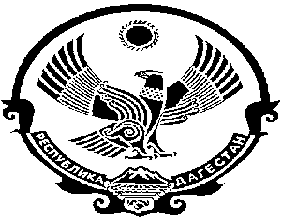 АДМИНИСТРАЦИЯ МУНИЦИПАЛЬНОГО     ОБРАЗОВАНИЯ «БЕЖТИНСКИЙ УЧАСТОК»368410, Республика Дагестан, Бежтинский участок, с. БежтаТ.: 8(722)55-23-01, 55-23-02, факс: 55-23-05; е-mail: bezhtinskiy@e-dag.ru;  www.bezhta-moПОСТАНОВЛЕНИЕ               « 2 » марта 2017г.            с. Бежта           № 28-уОб утверждении Правил организации и проведения работпо ремонту и содержанию автомобильных дорог общего пользованияместного значения муниципального образования «Бежтинский участок»      В соответствии с частью 2 статьи 17 и частью 2 статьи 18 Федерального закона от 08 ноября 2007 года № 257-ФЗ «Об автомобильных дорогах и о дорожной деятельности в Российской Федерации, глава МО «Бежтинский участок»                                            П о с т а н о в л я е т:1.Утвердить прилагаемые Правила организации и проведения работ по ремонту и содержанию автомобильных дорог общего пользования местного значения МО «Бежтинский участок», согласно приложению №1.2.Настоящее постановление разместить на официальном сайте Администрации МО «Бежтинский участок».3.Контроль за исполнением возложить на заместителя главы Администрации МО «Бежтинский участок» Султанова Ш. С.           Глава МО«Бежтинский участок»                                                        Т. Р. НажмудиновПриложение №1УТВЕРЖДЕНпостановлением главы МО «Бежтинский участок»от  2 марта 2017г. № 28-у ПРАВИЛАорганизации и проведения работ по ремонту и содержанию автомобильных дорог общего пользования местного значения МО «Бежтинский участок»1. Настоящие Правила определяют порядок организации и проведения работ по восстановлению транспортно-эксплуатационных характеристик автомобильных дорог общего пользования местного значения Бежтинского участка (далее — автомобильные дороги), при выполнении которых не затрагиваются конструктивные и иные характеристики надежности и безопасности автомобильных дорог (далее - работы по ремонту автомобильных дорог), работ по поддержанию надлежащего технического состояния автомобильных дорог, оценке их технического состояния, а также по организации и обеспечению безопасности дорожного движения (далее - работы по содержанию автомобильных дорог).2. Организация и проведение работ по ремонту автомобильных дорог
и работ по содержанию автомобильных дорог (далее - работы по ремонту
и содержанию автомобильных дорог) включают в себя следующие мероприятия:а) оценка технического состояния автомобильных дорог;б) разработка сметных расчетов стоимости работ по ремонту
и содержанию автомобильных дорог (далее - сметные расчеты);в) проведение работ по ремонту и содержанию автомобильных дорог;г) приемка работ по ремонту и содержанию автомобильных дорог.Организация работ по ремонту и содержанию автомобильных дорог местного значения осуществляется администрацией МО «Бежтинский участок» (далее – администрация) в соответствии с Федеральным законом от 21.07.2005 № 94-ФЗ «О размещении заказов на поставки товаров, выполнение работ оказание услуг для государственных и муниципальных нужд».Оценка технического состояния автомобильных дорог проводится в порядке, установленном Министерством транспорта Российской Федерации.По результатам оценки технического состояния автомобильных дорог местного значения Администрация осуществляет сметные расчеты. Сметные расчеты утверждаются главой МО «Бежтинский участок».6. Сметные расчеты разрабатываются с учетом классификации установленных Министерством транспорта Российской Федерации работ по ремонту и содержанию автомобильных дорог, а также периодичности проведения работ по содержанию автомобильных дорог и периодичности проведения работ по содержанию входящих в их состав дорожных сооружений в соответствии с нормативами финансовых затрат на капитальный ремонт, ремонт и содержание автомобильных дорог.7. В случае если предусмотренный на содержание автомобильных дорог размер средств районного бюджета на очередной финансовый год и последующие периоды ниже потребности, определенной в соответствии с нормативами финансовых затрат на капитальный ремонт, ремонт и содержание автомобильных дорог, Администрацией определяются виды и периодичность проведения работ по содержанию автомобильных дорог.При определении видов и периодичности проведения работ по содержанию должны учитываться следующие приоритеты:а) проведение работ, влияющих на безопасность дорожного движения,
в том числе уборка посторонних предметов с проезжей части, уборка снега и борьба с зимней скользкостью, ямочный ремонт покрытий;б) проведение работ, влияющих на срок службы элементов автомобильной
дороги и входящих в ее состав дорожных сооружений, в том числе
восстановление обочин, откосов земляного полотна, элементов водоотвода,
приведение полосы отвода автомобильной дороги в нормативное состояние.9. Утвержденные Администрацией сметные расчеты являются
основанием для формирования ежегодных планов проведения работ
по ремонту и содержанию автомобильных дорог.Указанные планы утверждаются главой МО «Бежтинский участок».В соответствии с такими планами проведение работ по ремонту и содержанию автомобильных дорог осуществляется с привлечением в установленном законодательством Российской Федерации порядке подрядных организаций.10. В случае проведения работ по ремонту автомобильных дорог:а) выполняются работы по содержанию участков автомобильных дорог или их отдельных элементов, находящихся в стадии ремонта, а также участков временных дорог, подъездов, съездов, объездов, используемых для организации движения транспортных средств в зоне проведения работ;б) организуется движение транспортных средств в зоне проведения работ в соответствии со схемами, согласованными организациями и органами Государственной инспекции безопасности дорожного движения Министерства внутренних дел Российской Федерации.11. В случае проведения работ по содержанию автомобильных дорог:а) при возникновении на автомобильной дороге препятствий для
движения транспортных средств в результате обстоятельств непреодолимой
силы обеспечивается принятие незамедлительных мер по организации
дорожного движения или временному ограничению либо прекращению
движения транспортных средств;б) используемые машины оборудуются аппаратурой спутниковой
навигации ГЛОНАСС или ГЛОНАСС/GPS в соответствии с требованиями,
установленными законодательством Российской Федерации.12. Приемка результатов выполненных подрядными организациями
работ по ремонту и содержанию автомобильных дорог осуществляется
Администрацией в соответствии с условиями заключенного контракта на их
выполнение.